Ո Ր Ո Շ ՈՒ Մ
20 փետրվարի 2019 թվականի   N 348          ՎԱՆԱՁՈՐ ՀԱՄԱՅՆՔԻ ՂԵԿԱՎԱՐԻ 2019 ԹՎԱԿԱՆԻ ՓԵՏՐՎԱՐԻ 13-Ի ԹԻՎ 276  ՈՐՈՇՄԱՆ ՄԵՋ ՓՈՓՈԽՈՒԹՅՈՒՆ ԿԱՏԱՐԵԼՈՒ ՄԱՍԻՆ Հիմք ընդունելով Վանաձոր համայնքի ղեկավարի 2019 թվականի փետրվարի 13-ի թիվ 276 որոշումը, ղեկավարվելով «Նորմատիվ իրավական ակտերի մասին» ՀՀ օրենքի 33-րդ և 34-րդ հոդվածներով՝ որոշում  եմ.Վանաձոր համայնքի ղեկավարի 2019 թվականի փետրվարի 13-ի «Վանաձոր քաղաքի Մանուշյան փողոցի թիվ 2/1-3 հասցեում հողամասի գործառնական նշանակությունը փոխելու և փոստային հասցեն հաստատելու մասին» թիվ 276 որոշման մեջ կատարել հետևյալ փոփոխությունը՝ որոշման առաջին կետում «հասարակական» բառը փոխարինել «բնակելի» բառով:ՀԱՄԱՅՆՔԻ ՂԵԿԱՎԱՐ`   ՄԱՄԻԿՈՆ ԱՍԼԱՆՅԱՆՃիշտ է՝ԱՇԽԱՏԱԿԱԶՄԻՔԱՐՏՈՒՂԱՐԻ ՊԱՇՏՈՆԱԿԱՏԱՐ					 	 Ա.ՕՀԱՆՅԱՆ
ՀԱՅԱՍՏԱՆԻ ՀԱՆՐԱՊԵՏՈՒԹՅԱՆ ՎԱՆԱՁՈՐ ՀԱՄԱՅՆՔԻ ՂԵԿԱՎԱՐ
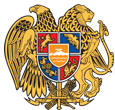 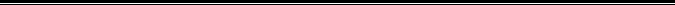 Հայաստանի Հանրապետության Լոռու մարզի Վանաձոր համայնք
Ք. Վանաձոր, Տիգրան Մեծի 22, Ֆաքս 0322 22250, Հեռ. 060 650044, 060 650040 vanadzor.lori@mta.gov.am, info@vanadzor.am